Publicado en Madrid el 11/12/2020 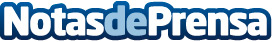 Mercedes-Benz Italia renueva su asociación con Atos Atos, líder mundial en transformación digital, ha renovado su asociación con Mercedes-Benz Italia, la empresa del Grupo Daimler. Ya en 2016, la empresa eligió a Atos como único proveedor del Servicio de Gestión de Aplicaciones, con el fin de transformar sus servicios de venta y postventaDatos de contacto:Paula Espadas620 059 329Nota de prensa publicada en: https://www.notasdeprensa.es/mercedes-benz-italia-renueva-su-asociacion-con Categorias: Internacional Marketing E-Commerce Digital http://www.notasdeprensa.es